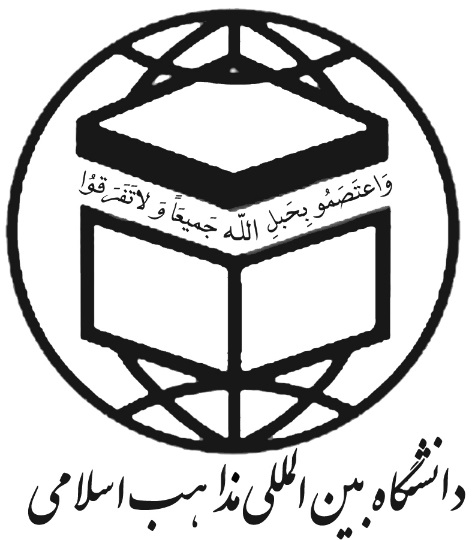 طـرحنـامـه(پروپزال) پایان نامه کارشناسی ارشدعنوان پایان نامه:دانشجو:استاد               راهنما :استاد مشاور:معاونت آموزش و تحصیلات تکمیلیدانشگاه بین المللی مذاهب اسلامی1- دانشجو2- استاد راهنما 3 – استاد مشاور4 - اعلام نظر گروه آموزشی دانشگاه7– اطّلاعات تفصیلی مربوط به پاياننامهنام و نام خانوادگي: .................................................................     شماره دانشجويي: .......................................رشته تحصیلی.................................. گروه آموزشی............................................. سال ورود: ................................ تعداد واحد پایان نامه: ........................ تعداد نیمسال مجاز سنوات تحصیلی............................ تاريخ پيشنهاد موضوع: ....................................... تاریخ اتمام سنوات تحصیلی مجاز...................... آدرس محل سکونت.............................................................................................................................................. تلفن همراه  ................................................... آدرس ایمیل ...................................................................................                                                                                                                                                 امضا و تاریخسنوات تدريس در دوره كارشناسي ارشد: ....................................... سنوات تدريس در دوره دكتري:  ............................................. شماره همراه : ..................................................... آدرس ایمیل ....................................................................... بدینوسیله تایید می شود که پروپوزال پایان نامه کارشناسی ارشد آقای/خانم...................................................................... دانشجوی رشته................................................................تحت عنوان:............................................................................................................................................... مطابق با ضوابط و دستور العمل دانشگاه تدوین گشته است، از نظر اینجانب آماده ارائه به گروه آموزشی می باشد.                                                                                                                                                   تاریخ و امضاءنام و نام خانوادگيتخصص اصليآخرين مدرك تحصيليرتبه دانشگاهيمحل خدمتسنوات تدريس در دوره كارشناسي ارشد: ....................................... سنوات تدريس در دوره دكتري:  ............................................. شماره همراه : ......................................................    آدرس ایمیل ............................................................ بدینوسیله تایید می شود که پروپوزال پایان نامه کارشناسی ارشد آقای/خانم.................................................................. دانشجوی رشته................................................................تحت عنوان:............................................................................................................................................... مطابق با ضوابط و دستور العمل دانشگاه تدوین گشته است، از نظر اینجانب آماده ارائه به گروه آموزشی می باشد.                                                                                                                                                   تاریخ و امضاءمعاون محترم آموزشی و تحصیلات تکمیلیپروپوزال کارشناسی ارشد: دانشجو .............................................................. با عنوان .................................................................................................................................................. در تاریخ ............................................... به تصویب رسید . اهم دلایل تصویب به شرح ذیل می باشد :              (1)...................................................................................................(2)...................................................................................................(3)...................................................................................................(4)...................................................................................................                                                                                           مدیر گروه آموزشی رشته..................................................                                                                                                       نام و نام خانوادگی و  امضاء6– اطّلاعات کلّی مربوط به پاياننامه* پژوهش بنيادي: پژوهشي است محض كه عمدتاً فاقد نتيجه علمي فوري است.    پژوهشي كاربردي: پژوهشي است كه نتايج حاصل از آن در رفع نيازها و حل مشكلات بهكار آيد.   پژوهش توسعهاي: پژوهشي است كه عمدتا متوجه نوآوري در فرآيندهاست.الف– تبیین مسأله ..............................................................................................................................................................................................................................................................................................................................................................................................................................................................................................................................................................................................................................................................................................................................................................................................................................................................................................................................................................................................................................................................................................................................................................................................................................................................................................................................................................................................................................................................................................................................................................................................................................................................................................................................................................................................................................................................................................................................................................................................................................................................................................................................................................................................................................................................................................................................................................................................................................................................................................................................................................................................................................................................................................................................................................................................................................................................................................................................................................................................................................................................................................................................................................................................................................................................................................................................................................................................................................................................................................................................................................................................................................................................................................................................................................................................................................................................................................................................................................................................................................................................................................................................................................................................................................................................................................................................................................................................................................................................................................................................................................................................................................................................................................................................................................................................................................................................................................................................................................................................................................................................................................................................................................................................................................................................................................................................................................ب- بيان سؤالهاي تحقيق ....................................................................................................................................................................................................................................................................................................................................................................................................................................................................................................................................................................................................................................................................................................................................................................................................................................................................................................................................................................................................................................................................................................................................................................................................................................................................................پ– فرضيّههای تحقیق*  ....................................................................................................................................................................................................................................................................................................................................................................................................................................................................................................................................................................................................................................................................................................................................................................................................................................................................................................................................................................................................................................................................................................................................................................................................................................................................................ت– پيشينه تحقيق**................................................................................................................................................................................................................................................................................................................................................................................................................................................................................................................................................................................................................................................................................................................................................................................................................................................................................................................................................................................................................................................................................................................................................................................................................................................................................................................................................................................................................................................................................................................................................................................................................................................................................................................ث–  روش تحقيق..........................................................................................................................................................................................................................................................................................................................................................................................................................................................................................................................................................................................................................................................................................................................................................................................................................................................................................................................................................................................................................................................................................................................................................................................................................................................................................................................................................................................................................................................................................................................................................................................................................................................................................................................................................................................................................................................................................................................................................................................................................................................................................................................................................................................................................................................................................................................................................* فرضيه پاسخ حدسي و اوليه به مسئله تحقيق است . فرضيه بايستي به شكل گزاره خبري با ساختار دقيق نوشته شود.** پيشينه تحقيق گزارشي از تحقيقات نظاممند در زمينه مسئله تحقيق است به گونهاي كه نوآوري تحقيق نشان داده شود.  ج– اهداف و ضرورت انجام تحقيق........................................................................................................................................................................................................................................................................................................................................................................................................................................................................................................................................................................................................................................................................................................................................................................................................................................................................................................................................................................................................................................................................................................................................................................................................................................................................................................................................................................................................................................................................................................................................................................................................................................................................................................................................................................................................................................................................................................................................................................................................................................................................................................................................................................................................................................................................................................................................................................................................................................................................................................................................................................چ– كاربرد یا کاربردهای تحقيق ....................................................................................................................................................................................................................................................................................................................................................................................................................................................................................................................................................................................................................................................................................................................................................................................................................................................................................................................................................................................................................................................................................................................................................................................................................................................................................................................................ح– استفادهكنندگان از نتيجه پاياننامه (اعم از مؤسّسات آموزشي، پژوهشي، دستگاههاي اجرايي و غيره) ....................................................................................................................................................................................................................................................................................................................................................................................................................................................................................................................................................................................................................................................................................................................................................................................................................................................................................................................................................................................................................................................................................................................................................................................................................................................................................................................................د–  جنبة جديد بودن و نوآوري تحقيق در چيست؟  ....................................................................................................................................................................................................................................................................................................................................................................................................................................................................................................................................................................................................................................................................................................................................................................................................................................................................................................................................................................................................................................................................................................................................................................................................................................................................................................................................ذ– فهرست مطالب ............................................................................................................................................................................................................................................................................................................................................................................................................................................................................................................................................................................................................................................................................................................................................................................................................................................................................................................................................................................................................................................................................................................................................................................................................................................................................................................................................................................................................................................................................................................................................................................................................................................................................................................................................................................................................................................................................................................................................................................................................................................................................................................................................................................................................................................................................................................................................................................................................................................................................................................................................................................................................................................................................................................................................................................................................................................................................................................................................................................................................................................................................................................................................................................................................................................................................................................................................................................................................................................................................................................................................................................................................................................................................................................................................................................................................................................................................................................................................................................................................................................................................................................................................................................................................................................................................................................................................................................................................................................................................................................................................................................................................................................................................................................................................................................................................................................................................................................................................................................................................................................................................................................................................................................................................................................................................................................................................................................................................................................................................................................................................................................................................................................................................................................................................................................................................................................................................................................................................................................................................ذ– فهرست مطالب ............................................................................................................................................................................................................................................................................................................................................................................................................................................................................................................................................................................................................................................................................................................................................................................................................................................................................................................................................................................................................................................................................................................................................................................................................................................................................................................................................................................................................................................................................................................................................................................................................................................................................................................................................................................................................................................................................................................................................................................................................................................................................................................................................................................................................................................................................................................................................................................................................................................................................................................................................................................................................................................................................................................................................................................................................................................................................................................................................................................................................................................................................................................................................................................................................................................................................................................................................................................................................................................................................................................................................................................................................................................................................................................................................................................................................................................................................................................................................................................................................................................................................................................................................................................................................................................................................................................................................................................................................................................................................................................................................................................................................................................................................................................................................................................................................................................................................................................................................................................................................................................................................................................................................................................................................................................................................................................................................................................................................................................................................................................................................................................................................................................................................................................................................................................................................................................................................................................................................................................................................ر– فهرست منابع و مآخذ اصلی تحقیق* ...................................................................................................................................................................................................................................................................................................................................................................................................................................................................................................................................................................................................................................................................................................................................................................................................................................................................................................................................................................................................................................................................................................................................................................................................................................................................................................................................................................................................................................................................................................................................................................................................................................................................................................................................................................................................................................................................................................................................................................................................................................................................................................................................................................................................................................................................................................................................................................................................................................................................................................................................................................................................................................................................................................................................................................................................................................................................................................................................................................................................................................................................................................................................................................................................................................................................................................................................................................................................................................................................................................................................................................................................................................................................................................................................................................................................................................................................................................................................................................................................................................................................................................................................................................................................................................................................................................................................................................................................................................................................................................................................................................................................................................................................................................................................................................................................................................................................................................................................................................................................................................................................................................................................................................................................................................................................................................................................................................................................................................................................................................................................................................................................................................................................................................................................................................................................................................................................................................................................................................................................................................................................................................................................................................................................................................................................................................................................................................................................................................................................................................................................................................................................................................................................................*عمده ترين منابع تحقيق را با ذكر مشخصات كتاب شناختي بنويسيد: كتاب: نام خانوادگي، نام؛ عنوان كتاب؛ تعداد مجلّدات، نام مترجم، نام ویراستار، محل انتشار: نام انتشاراتی، نوبت چاپ، سال نشر. مقاله: نام خانوادگي، نام، «عنوان مقاله»، عنوان نشريه، سال، دوره، شماره صفحات. 